     REPUBLICA  MOLDOVA	     	                              РЕСПУБЛИКА  МОЛДОВА        CONSILIUL   RAIONAL 	  		    РАЙОННЫЙ СОВЕТRÎŞCANI 						       РЫШКАНЬProiectDECIZIA Nr______din ___________________2022Cu privire la acceptarea unui mijloc de transport în proprietatea Consiliului raional, în adminiatrarea IMSP ,,CS Rîșcani” În temeiul art.74, pct.5 din Legea Republicii Moldova nr.436/2006 privind administrarea publică locală. Consiliul raional DECIDE :Se acceptă un mijloc de transport în proprietatea Consiliului raional, în administrarea IMSP CS Rîșcani de marca Opel-Astra, anul producerii 2007, model-Sedan, culoare argintiu, număr de identificare  OLOTGF698G037130 cu numărul de înmatriculare RMA 106 , în scopul- folosirea bunului pentru îmbunătățirea accesului populației la serviciile medicale primare în condițiile  CS Rîșcani.Se instituie comisia de acceptare a mijlocului de transport nominalizat în componența :Igor Culic – vicepreședinte al raionuluiVictoria Cucuta – contabil șef                                 Gabriela Sandu – șef CS Rîșcani                                Contabilitatea Aparatului  Președintelui raionului va prezenta documentația necesară ce se referă la mijlocul de transport nominalizat în termen________2022.Serviciul juridic va întocmi contractul de comodat cu IMSP CS Rîșcani.Se desemnează responsabil de executarea prezenței  decizii d. I.Culic.Controlul asupra prezenței decizii se pune în sarcina Comisiei consultative de specialitate pentru activități economico-financiare și comerț.  Președinte al ședinței Consiliului raional    __________________Secretar al Consiliului rational ________________R.PostolachiNotă informativăla proiectul de decizie «Cu privire la acceptarea unui mijloc de transport». Denumirea autorului și după caz a participanților la elaborarea proiectului. Proiectul de decizie a fost elaborat de către Dumitru Scripliuc – șef gospodărie CS Rîșcani.Condițiile ce au impus elaborarea proiectului.Proiectul deciziei a fost elaborat reeșind din necesitatea CS Rîșcani a unui mijloc de transport, pentru îmbunătățirea accesului populației la serviciile medicale primare.Fundamentarea economico-financiară în implementarea prezentului proiect nu va necesita cheltuieli suplimentare din bugetul raional.Modul de încorporare a actului în cadrul normativ în vigoare.Proiectul de decizie a fost elaborat în temeiul art.74, pct.5 din Legea Republicii Moldova nr.436-XVI din 28.12.2006, privind administrarea publică locală.Avizarea și consultarea publică a proiectului.În scopul respectării prevederilor Legii nr.239 din 13.11.2008, privind transparența în procesul decizional, proiectul a fost plasat pe pagina web a Consiliului raional www.consiliulriscani.md la direcția Transparență decizională, secțiunea consultări publice ale proiectelor. Proiectul deciziei se prezintă comisiei consultative de specialitate pentru avizare și se propune Consiliului raional pentru examinare și adoptare în ședință.Constatările expertizei juridice.Proiectul se propune de a fi examinat de serviciul juridic al Aparatului Președintelui, care va confirma, că decizia corespunde normelor legale.Șef IMSP CS Rîșcani                   Gabriela Sandu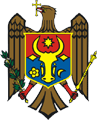 